Po公會網及FB由本會與福建土木建築學會主辦，福州工程學院與台灣科技大學承辦之「第五屆海峽建築新人獎」競賽活動，有來自大陸11所台灣14所院校共計117件畢業作品參加，經6月20日由9位執業建築師（大陸5位，台灣4位）評選結果如下：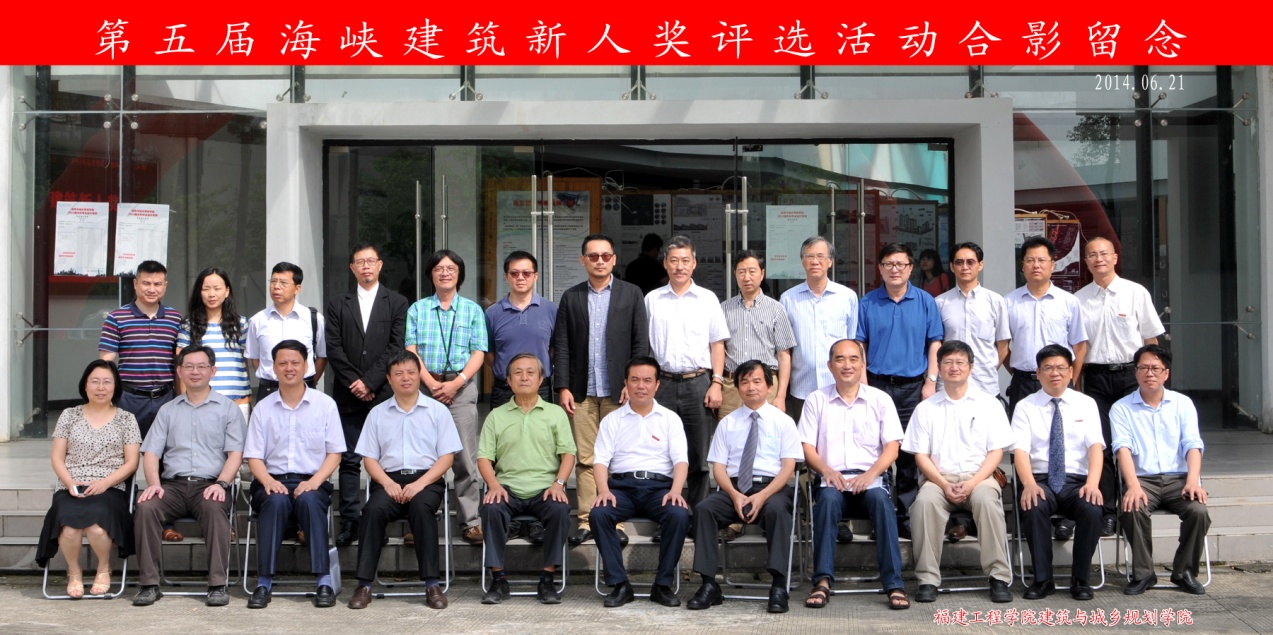 奖项编号作品名称获奖学生姓名获奖院校金奖59贫民乌托邦——私密的公共地景之家唐子玲淡江大学银奖26真耶穌教會塭仔教會阮ㄟ禱告室傅圣凯、徐灏、赖宽誌国立台北科技大学银奖66 厂房下的田亩——都市农场设计刘子安内蒙古工业大学铜奖93阿礼部落种子计划吴珮瑜国立成功大学铜奖17 巨型城市中的复合机体——深圳青少年活动中心设计陈超华侨大学铜奖6山坡地上种房子陈钰雯国立成功大学佳作奖佳作奖38 培田村落更新-培田小学更新改造项目设计林宇翔，林选华侨大学厦门工学院佳作奖佳作奖13/4城市微观 记忆连结——安平社群生活再造陈建彣国立联合大学佳作奖佳作奖3 福清市工人文化宫乔培森福州大学佳作奖佳作奖7 乌海市青少年创意产业中心设计——旧厂房改造李燕内蒙古工业大学佳作奖佳作奖15台中市青年住宅洪国峰国立云林科技大学佳作奖佳作奖16 土生土长——萧关遗址文化园项目设计郑晴华侨大学佳作奖佳作奖18 Inside/Outside——集美青少年宫设计蔡建滨华侨大学佳作奖佳作奖19 围的演绎——澳门内港码头片区更新活化企划韩智灏  程坦华侨大学佳作奖佳作奖21 The Developing Urban Planning Exhibition Hall张炜瑶华侨大学佳作奖佳作奖24Aquapolis Male Project 马尔地夫未来首都计划蔡安期国立台湾科技大学佳作奖佳作奖31 白马路老年活动中心建筑设计李方镇福建工程学院佳作奖佳作奖34 建筑系馆与展览馆设计陈长山 黄瑞国 厦门大学佳作奖佳作奖43 Recycling Play Ground黄超奇国立台北科技大学佳作奖佳作奖45 福州文化创意产业园改造与更新程勇武福建工程学院佳作奖佳作奖68 通辽罕山林场接待中心设计侯天晴内蒙古工业大学佳作奖佳作奖71 半网络化的拼贴-创意经济视角下的工业遗产再生潘江海、邓珺文黄豪、丛佳南京工业大学佳作奖佳作奖91Blow the Dust 員林鐵路穀倉改造再利用謝侑錫国立台湾科技大学佳作奖佳作奖98離聚吴珮瑜国立成功大学佳作奖佳作奖99 西夏博物馆概念性方案设计郑晓慧福州大学佳作奖佳作奖117易所文化的复制与重现李维軒国立联合大学